Pracovný list zo SJ    2. roč. šp            Hláska   M m, n N       Meno___________________Napíš písaným  písmomMo        ne        Um         Ni           ny            ma            nu             my________________________________________________________Doplň   do slova   písmeno   m  M,  n  N_____eno                  tulipá____           ____oviny         le____ivýpe_____a                  ____etla               la____o             Ja____omali____y                ____ilan               Iva____a           ____inama____a                   vo____                 ja____a             o____aPomenuj obrázok a napíš prvú slabiku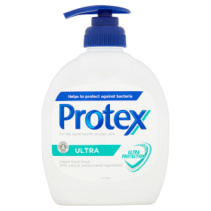 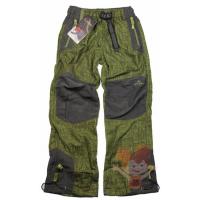 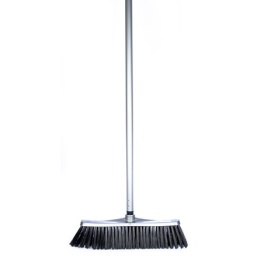 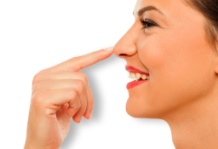 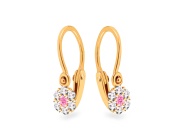 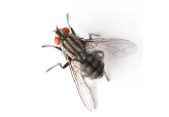 ________    ________   ________    ________    ________    _______     